Remote Learning                Year: 1               Week beginning: 24.01.22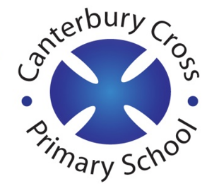 Email address to return completed work to: 1K remotelearning1k@cantcros.bham.sch.uk  1C  remotelearning1c@cantcros.bham.sch.uk  Day 1:Subject:Day 1:Literacy To generate ideas for a created story (thenational.academy) Day 1:Maths To share a total equally between a set number of groups (thenational.academy) Day 1:Foundation subjectWhat is the difference between deciduous and evergreen trees? (thenational.academy) Day 1:PE linkSuki and Scott the Socks! 🧦 (App Preview) | A Cosmic Kids Yoga Adventure - YouTubeDay 2:Subject:Day 2:Literacy To tell a created story from memory (thenational.academy) Day 2:Maths To share a total equally and find the number of groups (Part 1) (thenational.academy) Day 2:Foundation subjectHow can you measure rainfall? (thenational.academy) Day 2:PE link Kids Yoga For Fireworks Night! ✨ Yoga Club (Week 66) | Cosmic Kids Yoga - YouTube Day 3:Subject:Day 3:Literacy To explore problems that matter (thenational.academy) Day 3:MathsTo explore arrays (Part 1) (thenational.academy) Day 3:Foundation subject Low sounds (thenational.academy) Day 3:PE linkhttps://www.youtube.com/watch?v=ox41Qxfn1kI Day 4:Subject:Day 4:LiteracyTo add suffixes to verbs (thenational.academy) Day 4:Maths To explore arrays (Part 2) (thenational.academy) Day 4:Foundation subject  How have toys changed? (Part 1) (thenational.academy) Day 4:PE linkhttps://www.youtube.com/watch?v=9-GvTXEoQfk Day 5:Subject:Day 5:Literacy To find key information within the text (thenational.academy) Day 5:MathsTo develop understanding of halves and quarters of quantities (thenational.academy) Day 5:Foundation subjectTeam player (thenational.academy) Day 5:PE linkKIDZ BOP Kids - STAY (Dance Along) - YouTube 